BIOS 1107 Lab: Biological PrinciplesFall 2022 Lab Syllabus & ScheduleTAs: To find your TAs, please see “People” on the lab Canvas siteTAs’ email addresses are on the Canvas homepageFaculty Instructor:  Dr. Colin Harrison, colin.harrison@biosci.gatech.eduOffice Hours: Tuesday 12:00 PM – 1:00 PMhttps://gatech.zoom.us/j/97797600811?pwd=TjBtU1IwbEdkZ1pkdjkwN25OT3g1QT09Lab sections: M, T, W, R: 12:30-3:15, 3:30-6:15  CULC 481 and 483BIOS 1107 Laboratory: How it worksLearning objectives: The objective of BIOS 1107 Lab is to give you experience in how to carry out research in biology by researching the background of an experiment, designing an experiment, formulating a hypothesis, and then analyzing and interpreting data. You will learn how to explore the background of a research topic and ways in which biology connects to real world problems and issues. You will gain experience in scientific communication by creating and evaluating written lab reports and by giving research presentations. You will also get experience in working collaboratively with a group as you design your experiment. One of the core goals of this course is to highlight the diversity in Biology, both in the science itself as well as the people who do science. Throughout the lab we will discuss different ways in which Biology interacts with the diverse communities of Earth. The labs will also support the concepts you learn in the lecture portion of the class, however there is not complete overlap as some material will appear in lab at different times than in lecture.COVID Information This is an unprecedented time. We all agree that the best way for you to learn is face-to-face. If we are required to move to an online format because of a covid outbreak, we are able to help you learn the course content remotely. Whether we meet in-person versus remotely could change depending upon health status of individuals in classroom. You have a definite stake in your personal health and the community’s health.Our expectation is that everyone who is eligible will be vaccinated; vaccination significantly reduces likelihood of severe disease, including from the delta variant of SARS-CoV-2. Because the new variants can be spread by vaccinated individuals, we also highly encourage that everyone who is able to should wear a mask, correctly covering mouth and nose, when indoors. Lab manual & PPE: The lab manual is Biological Sciences 1107 Biological Principles Lab manual (978-1-5339-4496-2) is required for this course and available for delivery via the bookstore. The manual includes carbonless notebook paper. You are required to use this edition. You will also need a lab coat and safety goggles which are also available via the University Bookstore.Safety in Lab: Given the rapidly evolving nature of the situation with COVID-19 your safety in our in-person sessions is our number one concern while still providing a productive learning environment. To that end while in lab all students will be required to wear all appropriate PPE. This includes goggles, lab coats, and gloves. We will also encourage you to wear masks while you are in lab. Students will be responsible for their own lab coats and goggles while Bio labs will supply gloves and disposable facemasks for in-lab use.Failure to bring the required PPE will result in denial of admission to labs with grade penalties for missing lab, no exceptions. In addition refusal to comply with proper PPE usage and distancing guidelines will result in grade reduction as well as potential disciplinary action for violating the Georgia Tech Honor Code. Office hours: Dr. Harrison’s office hours are scheduled Tuesday 1:00 PM-3:00 PM and will be held via Blue Jeans. Your TAs are available to meet with you separately as well, please email them to schedule time to meet.Absences: Due to the nature of the COVID-19 pandemic absences will be handled slightly differently than in past semesters. Please read below and make sure that you understand the policies and procedures laid out below. In all cases where you will be absent, you must contact Dr. Harrison AND your TAs. You must either attend virtually or complete a makeup assignment if you are unable to make it to lab.For illness: If you feel sick and/or exhibit any of the symptoms of COVID-19 (https://www.cdc.gov/coronavirus/2019-ncov/symptoms-testing/symptoms.html) please alert Dr. Harrison as soon as possible and cc your TAs on any email you send to him. Dr. Harrison will then make sure that your lab is set up properly for you to participate. Students who are exhibiting symptoms will be able to participate remotely via blue jeans as we will have cameras set up to facilitate group participation. It is your responsibility to let your lab group members know if you will be missing a session and adjust your schedule for attendance accordingly.For other situations: If you have to miss class for any other reason please contact Dr. Harrison and cc your TAs on the email as soon as possible. Students will be allowed one excused absence for the semester and be required to make-up missed work/assignments.Unexcused absences: There are no make-up labs for unexcused absences. An unexcused lab results in a 10% reduction of your lab grade and loss of participation points for that lab.  Note: if you miss a lab you are still responsible for completing assignments and getting data from group members.Excused absences: If you miss lab, or know in advance that you will need to be excused from a lab, contact Dr. Harrison by the time your lab meets for the week (unless it is an emergency) to confirm your absence and get instructions on how to makeup the missed session. There is no penalty for an excused absence but only 1 excused absence is permitted. Group work in BIOS 1107 Lab: Performing biological research is a collaborative process!  Research scientists generally work with their fellow lab members, soliciting input on aspects of being a scientist such as the overall direction of research, design and performance of individual experiments, and scientific presentation skills. We will encourage that in this class by working in groups to design and carry out our experiments. This should lead to more innovative and creative ideas. Groups will be ~4 students. Please be aware of what is and isn’t appropriate group work in lab (read #8).Plagiarism will not be tolerated: Some of the work that you do in lab will be with members of your group. If you are concerned that something may constitute plagiarism, please see your TAs or Dr. Harrison. You are expected to collaborate on experimental design and are encouraged to discuss the meaning of your results. All written work, however, must be on your own. Lab reports are to be written individually and be your original work.  If you include a non-original idea in your reports it must be cited.  Figures and figure legends should be your own as well. Pre-lab assignments must be completed individually. Lab presentations should be done individually. Plagiarism will result in a grade of “0” for that assignment and potentially other consequences.  Please familiarize yourself with the honor code (http://honor.gatech.edu/) and follow it. Assignments will be run through TurnItIn® software plug-in on Canvas.Learning Accommodations (Office of Disability Services): Please contact Dr. Harrison during the first week of lab if you need classroom accommodations. I am happy to work with you to figure out what you need for lab. Accommodations should be arranged in advance and in accordance with the Office of Disability Services (http://www.disabilityservices.gatech.edu).Additional resources to help you be successful in BIOS 1107 Lab: Appendices A and B in your lab manual offer resources for creating graphs and statistics.  Additional resources on t-tests and chi-square tests: http://www.mathbench.umd.edu/Resources on writing:  http://owl.english.purdue.edu/  and  http://labwrite.ncsu.edu/      Study strategies that may help you in lab: A common mistake of young scientists is relying on your memory. You will be dealing with complex concepts throughout lab. Take notes during your TAs introductory discussion and throughout the lab. This will help you with your lab reports. Also please make time to revise your lab reports. Scientific papers go through many rounds of revision before they are submitted for publication!Grades: Your lab grade is comprised of the components described below, which are a mix of individual and group assignments:The final lab reports are worth 35% of your lab grade.The lab report drafts and peer feedback assignments are worth 10% of your lab grade.Your pre-lab assignments will be 5% of your lab gradeYour research proposals are worth 20% of your lab grade.Your presentations are worth 15% of your lab grade.Your participation is worth 15% of your lab grade.Lab reports (Individual) (35%): Scientists must communicate their finding through written reports. Part of the learning objective of this course is to produce and evaluate reports. During lab you will discuss what goes into making strong components of your lab report. You will write 3 lab reports.  They are due to your on Canvas at the beginning of lab and are late if not turned in on time. You must attach a copy of an e- signed honor code with each lab report and will lose 1 point if missing. Late lab reports are 10% off per day late and are not accepted more than 5 days late.. Please remember to check the lab report rubric (in this syllabus) to make sure you are including all the components required. Each lab report will have the following components: Title + Abstract + Figures + Methods + Results + Discussion and be graded for formatting and composition. Lab report drafts (10%) (Individual):Before turning in a final version of each draft you will have an opportunity to get feedback from your fellow students to write a better report. Lab report drafts are due on Canvas before your lab meets for the week. You will be randomly assigned 3 other drafts to reach and provide constructive comments on in a peer review session. You will be graded on completion of the assignment as well as how thorough your peer reviews are for others drafts.Pre-lab assignments (5%) (Individual): Purpose of pre-labs: Pre-labs help to introduce the concepts covered in the labs and get you thinking about them. They will allow you to come up with an initial experimental idea that you will discuss with your lab mates. You should read the labs in your manual before working on the pre-lab assignmentWhere do I find pre-labs? Pre-lab assignments will be posted on Canvas by the Friday before your next lab as noted on schedule below.How do I get credit for pre-labs? Pre-labs must be completed before your lab section meets. It’s your responsibility to read the lab in advance (as indicated on the Schedule below). There is no credit for late pre-lab work, except in the case of an excused absence. Research Proposal (20%) (Group): The first week of each lab you will be responsible for generating a research proposal that has looked into the background information of each lab. You will research the topic using outside sources, relate the topic to world events and human health, and develop a question and hypothesis based on your findings. You will be given time to work on these in lab but final versions will be due before lab meets the following week.Lab presentation (15%) (Group):Scientists also communicate through presentations to their peers. You will present your hypothesis, experimental methodology, results and a discussion of your findings from any lab done during the semester. Presentations should be between 8 and 10 and minutes long. Lab participation (15%) (Individual): You will earn 3 points of credit for attending each lab session attended. You will also receive 9 points for each in person session. You will also receive points for 3 lab notebook checks after each one of the labs, lab notebooks can be kept on paper or online but must contain all sections listed in the rubric. Finally, there will be 2 lab group member evaluations during the semester in which you can receive points from your colleagues for being a positive lab group member.Concerns about grades: There is no extra credit offered for BIOS 1107 lab. We think the distribution of points possible to earn is fair. We feel strongly about giving you credit for your weekly participation in lab since doing lab can be a lot of work. Make the lab report rubrics in this syllabus and include all of the required elements. These are your grades, and it is your responsibility to keep up to date with grades posted on Canvas. If a grade on Canvas appears to be inaccurate, e.g., a zero entered for an assignment you turned in, etc., you must contact your TAs within 15 days of the assignment due date in order to petition for a grade change. For the final lab report, you must contact your TA about concerns about grades before grades are due to the university (this date can be found on Georgia Tech’s academic calendar). After the semester, grade disputes will be handled through the Georgia Tech Grade Grievance policy, which is described in more detail here:  http://www.catalog.gatech.edu/rules/20a.phpTentative BIOS 1107 Lab Schedule**Lab activities are not listed in the same order as in the lab manual; read lab activities indicated; note that there is reading in your lab manual prior to each lab. Lab schedule may change. Changes will be announced via Canvas Announcements sent out by email.Lab Notebook Rubric If your notebook is illegible and/or unorganized, you will lose 2 pointsGrade= Scientific approach points+ legible handwriting & organized notebook = 15 points possible to earnLab Report Rubric (note: continues on 2nd page)Other important criteria for your lab report: Grade= (Scientific approach points x 2) + (Composition points)= 100 points possible to earn for complete lab reportDo not include a separate title page. We are a green campus. Please save paper and money.Your lab report should include your lab section number and your TAs’ names.You must include a printed copy of the rubric with your lab report. If you fail to do so, 1 point will be deducted from your lab report grade. Presentation Rubric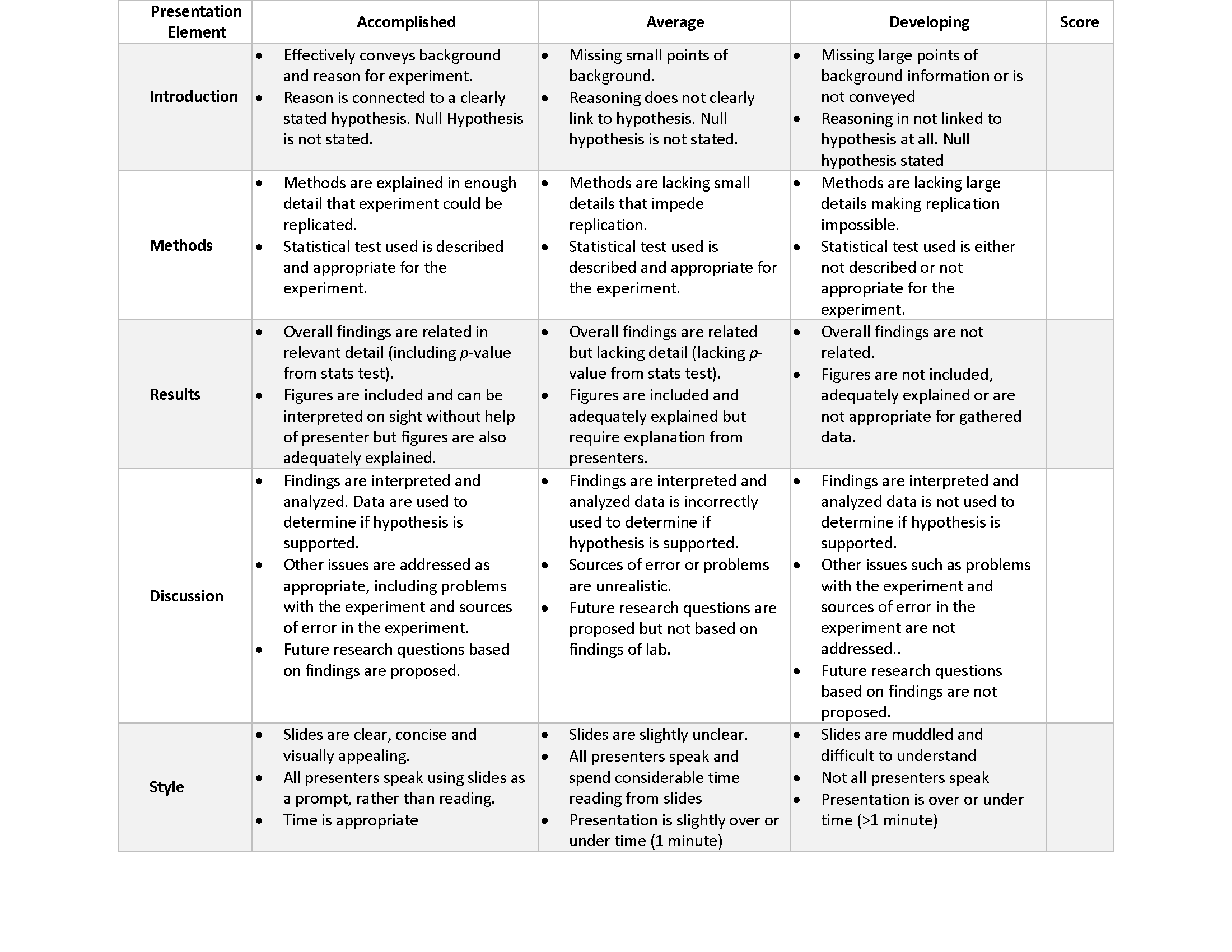 WeekLabAssignments dueWeek 1 – 8/22Intro to Stats, Lab Policies and Procedures – Watch Online Recording from Dr. Harrison and Complete Stats AssignmentStats Intro Assignment Due Before your lab meets next week.Week 2 – 8/29Introductions/Group Formation, Animal Behavior Experimental DesignPre-Lab 1 – Animal BehaviorWeek 3 – 9/5No Lab – Labor DayWeek 4 – 9/12Animal Behavior Bean Beetle Plate Set UpResearch Proposal 1 – Animal BehaviorWeek 5 – 9/19Animal Behavior Counting EggsLab Notebook Check 1 – Due After LabWeek 6 – 9/26Animal Behavior Presentations and Paper EditingMacromolecules Experimental DesignLab Report 1 Draft: Animal BehaviorAnimal Behavior PresentationPre-Lab 2 - MacromoleculesWeek 7 – 10/3Macromolecules Standard Curve CreationLab Report 1 Final: Animal BehaviorResearch Proposal 2 - MacromoleculesWeek 8 – 10/10Macromolecules Experiment Lab Notebook Check 2 – Due After LabLab Group Member Evaluation 1Week 9 – 10/17No Lab – Fall Break Week 10 – 10/24Macromolecules Presentations and Paper Editing – Online Lab Report 2 Draft: MacromoleculesMacromolecules PresentationWeek 11 – 10/31Genetics Experimental Design and Plate SpottingLab Report 2 Final: MacromoleculesPre-Lab 3 - Genetics Week 12 – 11/7Genetics Worm Picking Research Proposal 3 - GeneticsWeek 13 – 11/14Genetics Worm Thrash Counting Lab Notebook Check 3Lab Group Member Evaluation 2Week 14 – 11/28Genetics Presentations and Paper Editing - OnlineLab Report 3 Draft: GeneticsGenetics PresentationLab Notebook Check 3Lab Report 3 Final: Genetics – Due Dec 6th by 11:59 PMCriteriaSpecific objectivesLevel of achievementLevel of achievementScientific approachSpecific objectivesAcceptable (1)Needs work (0)(1) Purpose & Hypotheses: What question is your experiment designed to address? What do you expect to find and what evidence is needed to support this claim? How is your alternative hypothesis(es) grounded in scientific concepts?The question or objective is stated.Null and alternate hypotheses are stated.Reasoning for hypothesis(es), based on scientific concepts and logic, is explained.Evidence needed to support/reject hypothesis(es) is described.(2) Methods: How will you address your question? What data will you collect and how? How will you analyze and interpret this data?Pertinent details are described (e.g., controls).Specific data collection is described in enough detail so the experiment could be replicated. Analysis (including appropriate statistical test, if applicable) and interpretation procedures are described in enough detail so the experiment could be replicated.(3) Findings: What did you find?Table of data collected is included.Table is labeled with units and a descriptive title.Results are described. Notes and observations are recorded as appropriate, e.g., problems that occurred; sources of uncertainty in the lab procedure or findings; comparison to others’ findings and explanation for differences.(4) Conclusions: What does your experiment mean?Do you findings support your hypothesis?What is the next step? If you were to repeat the experiment what could you do to improve it?What future studies do your experiments suggest?CriteriaSpecific objectivesLevel of achievementLevel of achievementLevel of achievementScientific approachSpecific objectivesExcellent (2)Needs work (1)Absent (0)(1) Title of lab reportTitle clearly conveys a summary of the lab report findings. (2) Abstract: The abstract helps the reader to understand the larger document by acting as a summary or “pre-reading” of the key points. The abstract describes the question your experiment is designed to address and its scientific merit. The abstract is concise yet complete: ≤ 300 word paragraph summary. 1-2 well-developed sentences articulate each objective listed.Particular question/objective and (alternative) hypothesis addressed in experiment are stated. Null hypothesis not stated.Purpose or motivation for experiment is linked to a biological explanation and “big picture.”Experimental approach taken to address the question is briefly summarized.Major findings and interpretations are described using actual values.Judgment about the hypothesis is linked to findings (p value). Why this matters & specific significant implications of this experiment are described.The abstract is concise (≤300 words) with all relevant details. (3) Methods: How will you address your question? What data will you collect and how? How will you analyze and interpret this data? Begins with 1-2 sentences describing the overall experimental design, including the purpose of the experiment.Specific data collection is described with the appropriate amount of detail so the experiment could be replicated, with pertinent details described. Analysis and interpretation procedures, e.g., statistical test including alpha value, are described and are appropriate for the data & question.(4) Results: What did you find?Begins with 1-2 sentences describing the overall findings of the lab. Findings from the experiment and data analysis are described in adequate detail including values of quantitative measurements and stating p-value if a stats test was used, but without making explanations or conclusions about the data.(5) Discussion: What do your findings mean?  What did you expect to find and what evidence would be needed to support your hypothesis? Interpret your results with regard to your hypothesis.  Begins with a statement relating the overall results to the hypothesis. Findings are described and interpreted. Findings may be compared to others' findings. This is 1-2 paragraphs in length.Specific analyzed data (i.e., results from stats if used) is used as evidence to decide whether the hypothesis is supported. Scientific concepts are used accurately and convincingly to explain whether the data supported the hypothesis. Other issues are addressed as appropriate, e.g., problems that occurred; sources of uncertainty in the lab procedure or findings; improvements or extensions of the experiment. Why this matters & significant implications of this experiment are described.(6) Figures & tables: Graphs; drawings, diagrams, tables.Visuals are appropriate for the type of data.Correct format is used (titles, graph components). Statistical significance is indicated.Figure legends accurately and succinctly describe the methods used to collect the data and the data presentedVisuals are discussed and clearly referenced in text of Results & Discussion (not in the abstract) and displayed at the end.Composition(7) Writing: Grammar; spelling; clarity and conciseness of sentences; flow of ideas; use of technical terminology. There are no grammatical or spelling errors. Sentences are clear and to the point. Flow of ideas is cohesive and logical. Use of technical terminology is appropriate and words are abbreviated or italicized as appropriate (e.g., species names)(8) Format of report: Organization; page formatting; font style; Honor AgreementReport is written entirely in sentences organized as paragraphs (not bulleted list).Report is organized into sections (i.e., abstract, methods, etc.) with headings that are bold.Page format: Times New Roman 12 pt font (even for headings); 1 inch margins; double-spaced; pages are numbered and stapled as needed.Georgia Tech Honor Agreement is included at end of report with signature. 0 or 1 point for present or absent 0 or 1 point for present or absent 0 or 1 point for present or absent